Energy Best DealTutor Pack and Session Plan 2016-17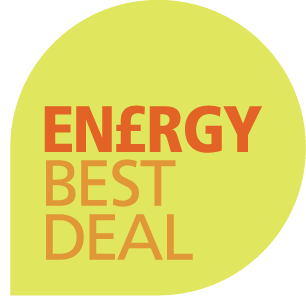 Session Plan Contents 									PageIntroduction 									2Session aims and objectives						4Session plan									5Unit 1 – Start up								6Unit 2 – Changing suppliers						9Unit 3 – Choosing the right deal						11Unit 4 – How to switch							13Unit 5 - Smart Meters							14Unit 6 – Getting help with energy bills					15Unit 7 – Being energy efficient						16		Unit 8 – Questions and close						18Although care has been taken to ensure the accuracy, completeness and reliability of the information provided, Citizens Advice assumes no responsibility. The user of the information agrees that the information is subject to change without notice. To the extent permitted by law, Citizens Advice excludes all liability for any claim, loss, demands or damages of any kind whatsoever (whether such claims, loss, demands or damages were foreseeable, known or otherwise) arising out of or in connection with the drafting, accuracy and/or its interpretation, including without limitation, indirect or consequential loss or damage and whether arising in tort (including negligence), contract or otherwise.IntroductionThese notes and accompanying materials are for delivering a financial capability session on ‘Energy Best Deal’ in small group settings and can be used with consumers (such as tenants groups, parents groups, pensioners, home start groups etc) and also adapted for use with frontline workers (such as Homestart volunteers, tenancy support workers, children’s centre staff).The timings in the session plan are the basis for a one hour session. However, typically sessions can take up to 1 ½ to 2 hours to allow more time for questions and discussions on the topics covered.Subject informationTrainers do not need to be an expert on areas such as energy efficiency or debt. Most of the information you will need is contained in the facilitator notes, including where to signpost people for further help. If you get questions you can’t answer, pass these to: energybestdeal@citizensadvice.org.uk and if appropriate we will seek guidance from Ofgem.The key resources for running the session are:BookletFacilitator NotesPowerPoint presentationThis tutor pack and session planHandouts 1(a and b),2,3,4Feedback questionnaires for frontline workers and consumersLocal informationYou should also carry out some background research about what energy efficiency schemes are available in your area. For example, if the Local Authority are providing additional support for insulation or grants for home improvements. Also have details about where people can go for help with benefits, grants and debt such as local Citizens Advice opening times. Other online information and leaflets You may wish to order or download other leaflets to support your session. (Such as the Age Concern ‘Winter Wrapped up’ available from www.ageuk.org.uk , however the versions availalbe may not have been updated to reflect changes in the marketplace, ie closure of Home Heat Helpline and Green Deal.) If an internet connection is possible at the venue, take a laptop to the session, particularly for any sessions for frontline workers. This will enable you to display different websites - such as price comparison sites - in order to demonstrate switching information. If you don’t have internet access, you need to print out some sample pages from a price comparison website to show participants.Some of the people who will attend the presentations may be able to use the internet but may not have easy access to a computer. You could find some local information about  where people might be able to access the internet, such as libraries, local training agencies or clubs for older people. Useful websites:Citizens Advice Advice - www.citizensadvice.org.uk/Energy UK -  www.energy-uk.org.ukEnergy Made Clear -  www.energymadeclear.co.ukNational Energy Action -  www.nea.org.ukOther useful websites are listed in the bookletSession aim and objectives To be able to save money on energy bills. By the end of the session learners should be able to:Describe how to identify the best deal for themselves and how to make savings by changing their tariff or method of paymentDescribe the process involved in switching energy supplierAddress any concerns they may have about switching energy supplierIdentify ways of saving energy in the homeIdentify how to get help with energy billsDescribe further sources of help and informationMaterialsBlank flip chart paper, post-its and marker pensNotepaper and pens for learnersBookletFacilitator NotesPowerPoint presentationThis tutor pack and session planHandouts 1(a and b),2,3,4Feedback questionnaires for frontline workers and consumersLocal informationLeafletsPrint outs or access to online sites eg on price comparisonFinancial Capability Training Materials - ‘Energy Best Deal’ Session PlanUnit 1 - Start up 							Time: 10 minsWelcome your learners as they arrive, introduce yourself and offer them refreshments if these are available.Activity 1: Introductions                      Time: 5 mins               Instructions Give some brief information to the group on:	-	Who you are (and a little bit about the local Citizen Advice or your organisation if you wish).The session, including length and general format. Stress that it is not a ‘chalk and talk’ session, there are no tests, and it’s not about maths.  Domestics including fire exits, toilets, refreshments, breaks etc.-	Evaluation – explain that you would also like to know what everyone thinks of the session and to help with this you will be giving out feedback questionnaires for people to complete.  Explain that you appreciate most of us don’t really like filling in such questionnaires but the information is very important because it helps us identify the effectiveness of these Energy Best Deal sessions and also secure funding for future sessions. The information supplied on the feedback questionnaires will be treated confidentially, and will never be used for marketing purposes.Give out Energy Best Deal booklets.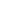 Activity 2: Icebreaker quiz                                        				 Time: 5 minsInstructionsGive out the quiz (handout 1a) and ask participants to complete in pairs.                                                                                                                                        2 mins Go through the answers in the whole group, taking one answer from each pair in turn and confirming the correct answers (handout 1b).                                                                                                                                            3 minsAlternativelyGo through the quiz in the whole group, calling out the questions and taking a show of hands for the answers before confirming the correct one.                                                                                                                                 5 mins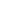 Learning Summary – show PowerPoint slide (or refer to printed slide) and summarise that managing household bills, including fuel bills, can be challenging. However, there are ways in which we can make savings on our fuel costs - as well as in the amount of energy we use in the home - which we will be covering in the rest of this session.Unit 2 – Changing suppliers 					Time: 10 minsMany people are reluctant to change their energy suppliers. This can be down to not knowing how to, having some concerns about the process, or possibly even apathy!.  We are going to look at what is involved in changing energy supplier and address some of the possible concerns you may have about doing so. Activity 3: Whole group discussion                      Time: 10 minsInstructions Ask the group if they have ever thought of changing their energy supplier but haven’t got round to doing so? Get participants to say why they haven’t switched.  What puts them off?  Ask the group if anybody has already switched and if so, what was their experience?Show PowerPoint slides (or refer to printed slides) to summarise what they need to do first.Check whether everyone knows how to read their meter and bills and knows what is meant by a tariff: give additional information if required (including handout 2 ‘understanding your energy bill’ and handout 3 ‘reading your energy meter).Show PowerPoint slides (or refer to printed slides) to summarise the other main points that they need to think about when considering changing suppliers.Refer the learners to Energy Best Deal booklet for further information.10 mins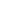 Learning Summary – switching energy supplier is not as difficult as we might think, and there can be real benefits in doing so.Unit 3 – Choosing the right deal 				Time: 10 minsWe’re now going to look at how to identify the best deal for yourself and how you might be able to make savings by changing your payment method.Activity 4: Finding the best deal to suit me                      Time: 10 minsInstructions Put the participants into small groups.Ask them to discuss, in their groups, what is important to them when choosing an energy supplier.While the groups discuss what would be important to them, tutor to go around groups with laptop to demonstrate how they can find the deals that suit their preferences by looking at comparison sites (or can demonstrate this with the whole group to save time). If there is enough time – let groups have a go themselves. If no access to the internet or don’t have enough time to look at some sites then give out printed information from a comparison site8 minsShow PowerPoint slide (or refer to printed slides)Refer to Energy Best Deal booklet for further information2 mins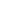 Learning Summary – it is important to be clear about what is important to you when choosing a supplier and a deal. There are comparison sites to help us work out the best deal for your particular requirements.Unit 4 – How to switch    						Time: 5 minsExplain that we are now going to look at what you need to do if you decide to switch your energy supplier.Activity 5: How to switch                      Time: 5 minsInstructions Tutor to go through the five steps on PowerPoint slide and check participants understand each step – explain if needed.5 mins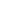 Unit 5 – Smart Meters			 			Time: 5 minsInstructions Tutor to go through the Smart meter content on PowerPoint slide and check participants understand – explain if needed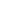 Unit 6 – Getting help with energy bills 			Time: 5 minsThere can be help available with energy bills, which many people don’t know about. We’re going to go through some of these possibilities and also look at where you can find out more information. Activity 6: Further helpTime: 5 minsInstructions Check what participants already know about what help there is available to help with fuel bills and make a note of this on the flip.Show PowerPoint slides (or refer to printed slides) - work through slides, explaining what further help is available with energy bills.Show PowerPoint slide (or refer to printed slide) - work through the slide explaining what other initiatives are available to help the consumer.Refer to Energy Best Deal booklet pointing out useful contacts numbers. 5 mins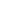 Learning Summary – managing household bills, including energy bills, can be challenging. There are ways in which we can make savings on our energy costs by seeking help that is readily available (as well as reducing the amount of energy we use in the home, which we will be covering next).Unit 7 – Being energy efficient 					Time: 10 minsExplain that you are now going to look at how savings can be made on fuel bills by using less energy in the home. Activity 7: Saving energy in the home                      Time: 10 minsInstructions Break into four groups and give each group a flip with a room in the house drawn on it - living room, kitchen, bedroom and bathroom. Each group is to note on their room all the ways in which they can save energy and therefore money in their room. For some groups of clients, it may be easier to provide a cut-away of a house, in the form of Handout 4.5 minsBring everyone back together and put the flips together on the wall to make a house and ask each group to briefly go through their savings. When each group has finished, check if there are any other ideas from the rest of the group and add these to the flips.3 minsSummarise using the ‘tips for saving energy’ in the Energy Best Deal booklet.Show PowerPoint slide Refer to the Energy Best Deal booklet for other sources of further help and information.                                                                                                                                 2 minsLearning summaryThere are lots of ways in which we can use less energy in our homes and so reduce the cost of our bills (as well as being kind to the planet in the process!).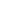 Unit 8 – Questions and close 					Time: 10 minsThis is an opportunity to answer any remaining questions and for participants to start to plan actions that they might want to take to get the best energy deal for themselves in order to save on their energy costs. Activity 8: Questions                     Time: 5 minsInstructions Ask participants if they have any questions: answer them using the facilitator notesSignpost to further sources of information and advice (possibly on a pre-prepared flip or additional PowerPoint slide).5 mins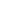 Further sources of information and useful websites are in the Energy Best Deal booklet and the facilitator notesActivity 9: Action planning				Time: 3 minsInstructionsAsk participants to work in pairs and discuss one action they will take following the session.If you have time, go round the pairs asking them to feedback to the rest of the group what their actions will be.3 mins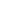 Activity 10: Evaluations                                        				 Time: 2 minsInstructionsAsk if they would help by filling in a feedback questionnaire.Thank them for attending and wish them success with their actions.  2 minsUnitSection/objectivesMethodMaterialsTime1Start up & welcome WelcomePersonal introductionsDomesticsIntroduce sessionTutor input Warm up quizPowerPoint  slides 1 and 2 (or printed slides)Handouts: 1a) and 1b) : ice breaker quiz 10 mins2Changing suppliers and comparing prices - identify why people might be reluctant to ‘shop around’ for best deal Whole group discussion PowerPoint slides 4 - 8 (or printed slides)Handouts:2 - understanding your energy bill 3 - reading your energy meter10 mins3Choosing the right deal Tutor inputSmall groups Group discussion/questionsShort demonstration of some approved websitesPowerPoint slides 9-11 (or printed slide) Energy Best Deal booklet Internet access (optional)Print outs from comparison sites10 mins4How to switch supplier Tutor inputPowerPoint slide 12 (or printed slide)Energy Best Deal booklet5  mins5Smart MetersTutor input PowerPoint slides 13 - 14 (or printed slide) Energy Best Deal booklet5  mins6Getting help with energy bills -be aware of help available Tutor input Participant feedbackPowerPoint slides 15-23 (or printed slides) Energy Best Deal booklet 5 mins7Being energy efficient: ideas for making their home more energy efficientGroup workWhole group discussionTutor inputPowerPoint slides 24-25Handout 4 (optional)Energy Best Deal booklet 10 mins8Summary, questions & close session Group questions Pairs exercise – action planningPowerpoint slides 23, introducing CitA campaign/closeFeedback questionnaires10 mins Trainer notesIf time is tight then you can do this exercise in the whole group – with a simple drawing of a house on the flip (handout 4) to which you add all the energy saving ideas from the group.